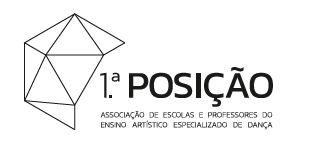                                                                                                                                                                                             (a preencher pela associação)      adesão em                 FICHA DE INSCRIÇÃO		         ESCOLASNome Represente Entidade Titular   Representante Direção Pedagógica Morada Completa da Sede NIF          website      Telemóvel           Telefone fixo           e-mail      observações pertinentes    TIPO DE SÓCIO     (a preencher pela associação)                                fundador		                                efetivo	       	                        correspondente    	                        honorárioAutorizo o tratamento de dados e sua divulgação no âmbito das atividades da AEPEAED, de acordo com o regulamento geral de Proteção de Dados. joia de inscrição - 50€    quota anual - 150€pagamento por transferência bancária para o IBAN - PT50 0018 0003 51961514020 83Solicitamos o envio do comprovativo de pagamento para aepeaed@gmail.com.    ,        de         de     		 (local e data)1ª POSIÇÃO - AEPEAEDAssociação de Escolas e Professores do Ensino Artístico Especializado de Dançaaepeaed@gmail.com